Atletický čtyřboj 27. a 29. 9. 2022K začátku školního roku neodmyslitelně patří atletické závody a naše škola zde nemohla chybět. 
Pod názvem atletický čtyřboj si můžete představit, jak již sám název napovídá, 4 disciplíny, kterých se musí každý závodník účastnit. Jednalo se o závod družstev, kde rozhodoval součet bodů 4 nejlepších zástupců školy. V obrovské konkurenci naši žáci bojovali, jak nejlépe dovedli a jistě neudělali ostudu. Naší značnou nevýhodou je absence jednotlivých atletických sektorů a běžecké dráhy. Ale právě proto jsou pro naše žáky takovéto závody důležité, aby si mohli vyzkoušet regulérní podmínky. Za zmínku také stojí, ve kterých disciplínách žáci soutěžili.Mladší kategorie (6.-7.třída) 
60 m sprint, hod míčkem, dívky 600 m běh, hoši 800 m běh, jedna polovina závodníků skok vysoký a druhá polovina skok daleký. 
Starší kategorie (8.-9.třída):
60 m sprint, dívky 800 m běh, hoši 1 000 m běh, polovina závodníků vrh koulí a druhá polovina hod míčkem, polovina závodníků skok vysoký a druhá polovina skok daleký. 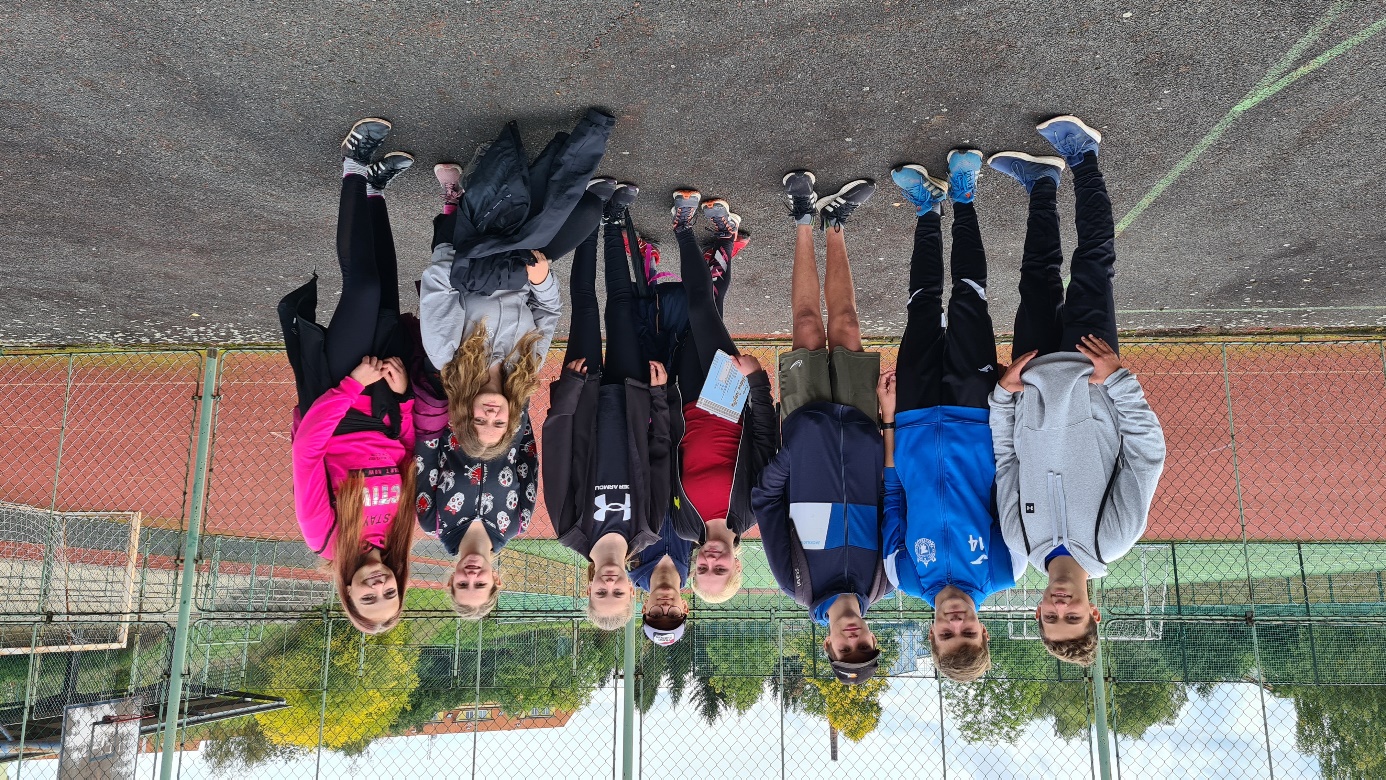 